ASSOCIATION DES PARENTS D’ELEVES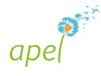 Lycée et Collège ST PIERRE CHANELpc@apel-spc.frAnnée scolaire 2016/2017       Enquête  lycéeA RETOURNER LE 17/11/2017  AU PLUS TARD
Parents correspondants		Adresse/Adresse mail	       Téléphone………………………………………………………………………………………………………………….……………………………………………………………………………………………………………………………………………………………………………………………………………………………………Professeur principal ………………………………………………………………………………………Elèves délégués ……………………………………………………………………………………………..Madame, Monsieur, 
Chers parents,Le conseil des professeurs de la classe dont fait partie votre enfant aura lieu prochainement.Bien que les parents correspondants n’y participent pas, nous envisageons de rencontrer le professeur principal avant cette date et vous remercions de bien vouloir nous aider à préparer cette rencontre.Pour ce faire, nous vous remercions de bien vouloir nous retourner dans les meilleurs délais et  après l’avoir complété, le document ci-joint, à l’attention des parents correspondants.N’hésitez pas à nous faire part de points que nous aurions pu oublier et de vos suggestions qui seront toujours les bienvenues.DEMI-PENSION : Les remarques concernant le service de demi-pension seront soumises à une enquête spécifique au second trimestre. Merci de ne pas solliciter le professeur principal  de votre classe pour des questions ou remarques sur la demi-pension.Dans cette attente, recevez, Madame, Monsieur, nos meilleures salutations.							Les parents correspondantsVeuillez préciser vos coordonnées afin d’être joignables en cas de besoin (facultatif):NOM :….	 Prénom : ...NOM et Prénom de l’enfant : ….Adresse : …..	Ville : ….Téléphone : ….	Mail : …..Questions générales à l’attention des élèves :Ambiance de la classe :   Excellente	 Bonne	 MauvaiseEtiez-vous dans l’établissement l’année dernière ? :	 OUI		 NON
Pour les classes de seconde, comment vivez-vous les changements par rapport au collège ? : Très bien 	 Bien  	 Assez bien	  MalRemarques :….
..
.
Avez-vous des suggestions à formuler sur la charge de travail, la quantité, la répartition ou l’organisation des cours?	 OUI		 NONRemarques :…


Avez-vous besoin d’aide concernant ? :	- Le soutien moral ? 			 OUI		 NON- L‘organisation du travail ? 	 OUI		 NON- La gestion du stress ? 		 OUI		 NONNous avons un projet de séances de sophrologie pour la gestion du stress, qui s’adresseraient aux 1ères et aux Terminales (10 séances à raison de 10€ à 20€ la séance).Seriez-vous intéressés : 	 OUI	 NONUtilisez-vous le soutien scolaire ?   OUI	 NONSi non, pourquoi ? ...	

Avez-vous d’autres remarques qui vous semblent importantes ?  : ..

2)  Questions générales à l’attention des parents :Comment vivez-vous le début d’année de votre enfant ? :    Très bien 	  Bien	  Assez bien	  Difficilement
Pourriez-vous préciser s’il vous plaît ?…

A-t-il déjà choisi son orientation ? :				 OUI		 NONAvez-vous besoin d’aide concernant son orientation ? 	 OUI		 NONAvez-vous d’autres souhaits ou interrogations ?  : …



3)  Actions de l’APEL au sein de l’établissement :Le forum des métiers organisé par l’APEL aura lieu le 28 janvier 2017. Avez-vous des souhaits ou des suggestions ? …
Si vous avez bénéficié de la bourse aux livres organisée par l’APPEL. Avez-vous été satisfaits ?	 OUI 	 NONSi non, pourquoi ?… ..
4) Numérique :Comment qualifieriez-vous votre connexion internet ? Excellente		Bonne 		 Moyenne		 MauvaiseSi vous ne disposez pas de connexion à internet, quelle solution souhaiteriez-vous vous voir proposée ?………………………………………………………………………………………………………………………………………………………………………………………………………………………………………………………………………………………………………………
Pour les questions suivantes merci de donner une note de 0 à 10.Diriez-vous que votre enfant est perturbé par l’utilisation des tablettes numériques :0 ----------------------------------------------------------------------------------------------------10Pas perturbé									Très perturbéDiriez-vous que l’utilisation des tablettes par votre enfant vous perturbe ?0 ----------------------------------------------------------------------------------------------------10Pas perturbé									Très perturbéAvez-vous des remarques à formuler sur l’utilisation des tablettes ?  OUI NONRemarques : ……………………………………………………………………………………

…………………………………………………………………………………………………….